от «_05__» _07___2021                                                                                                     №_81____станица СтаронижестеблиевскаяО внесении изменений в государственный адресный реестр В рамках IV раздела  Постановления Правительства РФ от 22 мая 2015 N 492 «О составе сведений об адресах, размещаемых в государственном адресном реестре, порядке межведомственного информационного взаимодействия при ведении государственного адресного реестра, о внесении изменений и признании утратившими силу некоторых актов Правительства Российской Федерации», выполнена инвентаризация адресов Старонижестеблиевского сельского поселения Красноармейского района. Инвентаризация выявила некорректное размещение на уровне ЭУДС адресного объекта ж/д вокзал территория. В соответствии с Федеральным законом от 6 октября 2003 года № 131-ФЗ «Об основных принципах организации местного  самоуправления  в Российской  Федерации», постановляю:	1. Утвердить результаты инвентаризации.2. Внести изменения в ГАР,  изменив уровень ЭУДС на уровень ЭПС. Запись о местоположении, размещенную в ГАР как:   Российская Федерация, Краснодарский край, муниципальный район Красноармейский, сельское поселение Старонижестеблиевское, станица Старонижестеблиевская, территория ж/д Вокзал  изменить на: Российская Федерация Краснодарский край, муниципальный район Красноармейский, сельское поселение Старонижестеблиевское, станица Старонижестеблиевская, территория ЖД Вокзал.3. Контроль за выполнением настоящего постановления возложить на заместителя главы Старонижестеблиевского сельского поселения Красноармейского района Е.Е. Черепанова. 4. Постановление вступает в силу со дня его подписания. ГлаваСтаронижестеблиевского сельского поселенияКрасноармейского района                                                                    В.В. Новак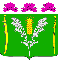 АДМИНИСТРАЦИЯСТАРОНИЖЕСТЕБЛИЕВСКОГО СЕЛЬСКОГО ПОСЕЛЕНИЯ КРАСНОАРМЕЙСКОГО РАЙОНАПОСТАНОВЛЕНИЕ